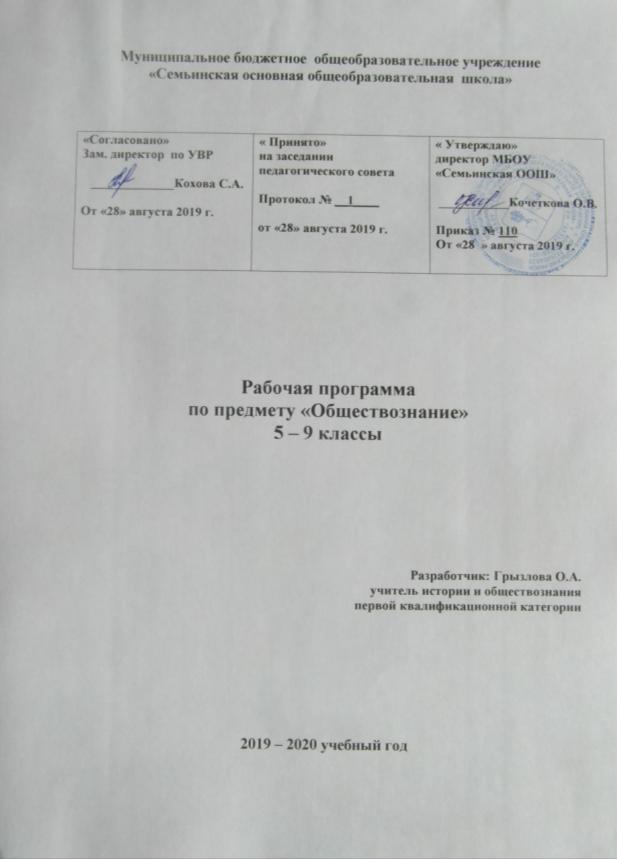 Рабочая программа по обществознанию для 5-9 классов разработана на основе примерной основной образовательной программы  основного общего образования (Одобрена решением федерального учебно-методического объединения по общему образованию (протокол  от 8 апреля 2015 г. № 1/15). Программа  ориентирована на работу с предметной линией учебников «Обществознание»  под редакцией Л.Н. Боголюбова5—9 классы М. «Просвещение» 2016, рабочую программуЛ.Н. Боголюбова,Городецкой Н.И., Л.Ф. Ивановой «Обществознание», тематическое планирование курса «Обществознание». 5—9 классы (основная школа): пособие  для  учителей  общеобразоват. организаций / [Л. Н. Боголюбов, Н. И. Городецкая, Л. Ф. Иванова и др.]. — 3-е изд. — М. : Просвещение, 2014. — 63 с. — ISBN 978-5-09-032925-5.Программа ориентирована на работу по учебно-методическому комплекту :-Учебник. БоголюбовЛ. Н., Виноградова Н.Ф., Городецкая Н.И. и др./ Под ред. БоголюбоваЛ. Н., ИвановойЛ. Ф.Обществознание. 5 кл.  М. "Просвещение"2015-Рабочая тетрадь. Обществознание. 5  класс. Иванова Л. Ф., Хотеенкова Я. В. .- М. "Просвещение"-Электронное приложение к учебнику. Обществознание. 5класс. (CD) -Учебник.Виноградова Н.Ф., Городецкая Н.И., Иванова Л.Ф. и др. / Под ред. Л. Н. Боголюбова, Л. Ф. Ивановой Н.Ф.Обществознание. 6 класс М. "Просвещение"2015-Рабочая тетрадь. Обществознание. 6 класс. Иванова Л. Ф., Хотеенкова Я. В. .- М. "Просвещение" -Поурочные разработки. Обществознание. 6 класс. Боголюбов Л. Н., Виноградова Н. Ф., Городецкая Н. И. и др. .- М. "Просвещение" -Учебник.БоголюбовЛ. Н.,Городецкая Н. И. , ИвановаЛ. Ф. / Под ред. БоголюбоваЛ. Н., ИвановойЛ. Ф. Обществознание. 7 класс. М. "Просвещение"2015-Электронное приложение к учебнику. Обществознание. 7 класс. (CD)-Рабочая тетрадь. Обществознание. 7 класс. О. А. Котова, Т. Е. Лискова.-Поурочные разработки. Обществознание. 7 класс. Л. Н. Боголюбов, Н. И. Городецкая, Л. Ф. Иванова и др. .- М. "Просвещение"-Учебник. БоголюбовЛ. Н.,Городецкая Н. И. , ИвановаЛ. Ф.и др./ Под ред. Л. Н. Боголюбова, А. Ю. Лазебниковой, Н. И. Городецкой.Обществознание. 8 кл. М. "Просвещение"2016-Электронное приложение к учебнику. Обществознание. 8 класс. (CD)-Рабочая тетрадь. Обществознание. 8 класс. О. А. Котова, Т. Е. Лискова.-Поурочные разработки. Обществознание. 8 класс. Л. Н. Боголюбов, Н. И. Городецкая, Л. Ф. Иванова и др. .- М. "Просвещение"-Учебник.. БоголюбовЛ. Н.,Матвеев А.И., Жильцова Е.И. и др./ Под ред. БоголюбоваЛ. Н., ЛазебниковойА. Ю., МатвееваА. И..-Обществознание. 9 класс.  М. "Просвещение"2019-Электронное приложение к учебнику. Обществознание. 9 класс. (CD)-Рабочая тетрадь. Обществознание. 9 класс. О. А. Котова, Т. Е. Лискова. .- М. "Просвещение"-Поурочные разработки. Обществознание. 9 класс. Л. Н. Боголюбов, Е. И. Жильцова, А. Т. Кинкулькин и др. .- М. "Просвещение"2015На изучение истории в 5-8 классах  отводится 1 ч в неделю, в 9классе отводится 2часа в неделю.  Курс рассчитан на 170ч.Планируемые предметные результаты освоения  учебного предметаПредметными результатами освоения выпускниками основной школы содержания программы по обществознанию являются:• относительно целостное представление об обществе и человеке, о сферах и областях общественной жизни, механизмах и регуляторах деятельности людей;• знание ряда ключевых понятий об основных социальных объектах; умение объяснять явления социальной действительности с опорой на эти понятия;• знания, умения и ценностные установки, необходимые для сознательного выполнения старшими подростками основных социальных ролей в пределах своей дееспособности;• умения находить нужную социальную информацию в педагогически отобранных источниках; адекватно её воспринимать, применяя основные обществоведческие термины и понятия; преобразовывать в соответствии с решаемой задачей (анализировать, обобщать, систематизировать, конкретизировать) имеющиеся данные, соотносить их с собственными знаниями; давать оценку общественным явлениям с позиций одобряемых в современном российском обществе социальных ценностей; • понимание побудительной роли мотивов в деятельности человека, места ценностей в мотивационной структуре личности, их значения в жизни человека и развитии общества;• знание основных нравственных и правовых понятий, норм и правил, понимание их роли как решающих регуляторов общественной жизни; умение применять эти нормы и правила к анализу и оценке реальных социальных ситуаций; установка на необходимость руководствоваться этими нормами и правилами в собственной повседневной жизни;• приверженность гуманистическим и демократическим ценностям, патриотизм и гражданственность;• знание особенностей труда как одного из основных видов деятельности человека, основных требований трудовой этики в современном обществе, правовых норм, регулирующих трудовую деятельность несовершеннолетних;• понимание значения трудовой деятельности для личности и для общества; • понимание специфики познания мира средствами искусства в соотнесении с другими способами познания; • понимание роли искусства в становлении личности и в жизни общества;• знание определяющих признаков коммуникативной деятельности в сравнении с другими видами деятельности;• знание новых возможностей для коммуникации в современном обществе; умение использовать современные средства связи и коммуникации для поиска и обработки необходимой социальной информации; • понимание языка массовой социально-политической коммуникации, позволяющее осознанно воспринимать соответствующую информацию; умение различать факты, аргументы, оценочные суждения;• понимание значения коммуникации в межличностном общении;• умение взаимодействовать в ходе выполнения групповой работы, вести диалог, участвовать в дискуссии, аргументировать собственную точку зрения;• знакомство с отдельными приёмами и техниками преодоления конфликтов;• ценностные ориентиры, основанные на идеях патриотизма, любви и уважения к Отечеству; на отношении к человеку, его правам и свободам как к высшей ценности; на стремлении к укреплению исторически сложившегося государственного единства; на признании равноправия народов, единства разнообразных культур; на убеждённости в важности для общества семьи и семейных традиций; на осознании необходимости поддержания гражданского мира и согласия, своей ответственности за судьбу страны перед нынешними и грядущими поколениями.СОДЕРЖАНИЕ КУРСАСОЦИАЛЬНАЯ СУЩНОСТЬ ЛИЧНОСТИI. Человек в социальном измерении Природа человека. Интересы и потребности. Самооценка. Здоровый образ жизни. Безопасность жизни. Деятельность и поведение. Мотивы деятельности. Виды деятельности. Люди с ограниченными возможностями и особыми потребностями Как человек познаёт мир и самого себя. Образование и самообразование. Социальное становление человека: как усваиваются социальные нормы. Социальные «параметры личности».Положение личности в обществе: от чего оно зависит. Статус. Типичные социальные роли. Возраст человека и социальные отношения. Особенности подросткового возраста. Отношения в семье и со сверстниками. Гендер как «социальный пол». Различия в поведении мальчиков и девочек. Национальная принадлежность: влияет ли она на социальное положение личности. Гражданско-правовое положение личности в обществе. Юные граждане России: какие права человек получает от рождения.II. Ближайшее социальное окружение Семья и семейные отношения. Роли в семье. Семейные ценности и традиции. Забота и воспитание в семье. Защита прав и интересов детей, оставшихся без попечения родителей. Человек в малой группе. Ученический коллектив, группа сверстников. Межличностные отношения. Общение. Межличностные конфликты и пути их разрешения.СОВРЕМЕННОЕ ОБЩЕСТВОIII. Общество — большой «дом» человечества Что связывает людей в общество. Устойчивость и изменчивость в развитии общества. Основные типы обществ. Общественный прогресс.Сферы общественной жизни, их взаимосвязь.Труд и образ жизни людей: как создаются материальные блага. Экономика.Социальные различия в обществе: причины их возникновения и проявления. Социальные общности и группы.Государственная власть, её роль в управлении общественной жизнью.Из чего складывается духовная культура общества. Духовные богатства общества: создание, сохранение, распространение, усвоение.IV. Общество, в котором мы живём Мир как единое целое. Ускорение мирового общественного развития. Современные средства связи и коммуникации, их влияние на нашу жизнь.Глобальные проблемы современности. Экологическая ситуация в современном глобальном мире: как спасти природу.Российское общество в начале XXI в. Ресурсы и возможности развития нашей страны: какие задачи стоят перед отечественной экономикой.Основы конституционного строя Российской Федерации. Государственное устройство нашей страны, многонациональный состав её населения. Что значит сегодня быть гражданином своего Отечества?Духовные ценности российского народа. Культурные достижения народов России: как их сохранить и приумножить.Место России среди других государств мира.СОЦИАЛЬНЫЕ НОРМЫV. Регулирование поведения людей в обществе Социальные нормы и правила общественной жизни. Общественные традиции и обычаи.Общественное сознание и ценности. Гражданственность и патриотизм.Мораль, её основные принципы. Добро и зло. Законы и правила нравственности. Моральные нормы и моральный выбор. Нравственные чувства и самоконтроль. Влияние моральных устоев на развитие общества и человека.Право, его роль в жизни человека, общества и государства. Основные признаки права. Нормы права. Понятие прав, свобод и обязанностей.Дееспособность и правоспособность человека. Правоотношения, субъекты права.Конституция Российской Федерации — Основной закон государства. Конституция Российской Федерации о правах и свободах человека и гражданина.Личные (гражданские) права, социально-экономические и культурные права, политические права и свободы российских граждан.Как защищаются права человека в России.Конституционные обязанности российского гражданина. Обязанность платить налоги. Обязанность бережно относиться к природным богатствам. Защита Отечества — долг и обязанность.VI. Основы российского законодательства Гражданские правоотношения. Гражданско-правовые споры. Семейные правоотношения. Права и обязанности родителей и детей. Защита прав и интересов детей, оставшихся без родителей.Трудовые правоотношения. Права, обязанности и ответственность работника и работодателя. Особенности положения несовершеннолетних в трудовых правоотношениях.Административные правоотношения. Административное правонарушение.Преступление и наказание. Правовая ответственность несовершеннолетних.Правоохранительные органы. Судебная система.ЭКОНОМИКА И СОЦИАЛЬНЫЕ ОТНОШЕНИЯVII. Мир экономики Экономика и её роль в жизни общества. Экономические ресурсы и потребности. Товары и услуги. Цикличность экономического развития.Современное производство. Факторы производства. Новые технологии и их возможности. Предприятия и их современные формы.Типы экономических систем. Собственность и её формы.Рыночное регулирование экономики: возможности и границы. Виды рынков. Законы рыночной экономики.Деньги и их функции. Инфляция. Роль банков в экономике. Роль государства в рыночной экономике. Государственный бюджет. Налоги.Занятость и безработица: какие профессии востребованы на рынке труда в начале XXI в. Причины безработицы. Роль государства в обеспечении занятости.Особенности экономического развития России.VIII. Человек в экономических отношениях Основные участники экономики — производители и потребители. Роль человеческого фактора в развитии экономики.Труд в современной экономике. Профессионализм и про-фессиональная успешность. Трудовая этика. Заработная плата.Предприниматель. Этика предпринимательства.Экономика семьи. Прожиточный минимум. Семейное потребление.Права потребителя.IX. Мир социальных отношений Социальная неоднородность общества: причины и проявления. Общество как взаимодействие индивидов и групп. Многообразие социальных общностей и групп в обществе.Изменения социальной структуры общества с переходом в постиндустриальное общество. Влияние экономики на социальный состав общества. Историзм понятий «социальная справедливость» и «равенство». Средний класс и его место в современном обществе.Основные социальные группы современного российского общества. Социальная политика Российского государства.Нации и межнациональные отношения. Характеристика межнациональных отношений в современной России. Понятие толерантности.ПОЛИТИКА. КУЛЬТУРАX.Политическая жизнь общества Власть. Властные отношения. Политика. Внутренняя и внешняя политика.Сущность государства. Суверенитет. Государственное управление. Формы государства. Функции государства.Наше государство — Российская Федерация. Государственное устройство России. Гражданство Российской Федерации.Политический режим. Демократия. Парламентаризм.Республика. Выборы и избирательные системы. Политические партии.Правовое государство. Верховенство права. Разделение властей. Гражданское общество и правовое государство. Местное самоуправление.Органы власти Российской Федерации. Органы законодательной власти. Органы исполнительной власти. Правоохранительные органы. Судебная система.Межгосударственные отношения. Международные поли-тические организации.Войны и вооружённые конфликты. Национальная безопасность. Сепаратизм. Международно-правовая защита жертв вооружённых конфликтов.Глобализация и её противоречия.Человек и политика. Политические события и судьбы людей. Гражданская активность. Патриотизм.XI. Культурно-информационная среда общественной жизни Информация и способы её распространения. Средства массовой информации. Интернет.Культура, её многообразие и формы. Культурные различия. Диалог культур как черта современного мира.Роль религии в культурном развитии. Религиозные нормы. Мировые религии. Веротерпимость.Культура Российской Федерации. Образование и наука. Искусство. Возрождение религиозной жизни в нашей стране.XII. Человек в меняющемся обществе Можно ли предвидеть будущее? Как приспособиться к быстрым переменам? Непрерывное образование. Образование и карьера. Мир современных профессий. Образ жизни и здоровье. Мода и спорт. Будущее создаётся молодыми.Календарно – тематическое планирование по обществознанию 6класс (34 часа)  на 2019 – 2020учебный годКалендарно – тематическое планирование по обществознанию 7класс (34 часа)  на 2019 – 2020учебный годКалендарно – тематическое планирование по обществознанию 8класс (34 часа)  на 2019 – 2020учебный годКалендарно – тематическое планирование по обществознанию на 2019 – 2020 учебный год. 9класс (68 часов)№ п/пДата по плануДата по фактуДата по фактуНазвание разделов, тем урокаКол-во часовВведение (1 час)1Вводный урок1Тема I. Человек в социальном измерении (12ч.)2Человек – личность 13Человек – личность 14Человек познает мир15Человек познает мир16Человек и его деятельность 17Человек и его деятельность 18Потребности человека 19Потребности человека 110На пути к жизненному успеху 111На пути к жизненному успеху 112Практикум по теме «Человек в социальном измерении»113Обобщение и систематизация знаний 
по теме «Человек в социальном измерении»1Тема II. Человек среди людей (10ч.)14Межличностные отношения 115Межличностные отношения 116Человек в группе
117Человек в группе
118Общение 119Общение 120Конфликты в межличностных отношениях  121Конфликты в межличностных отношениях  122Практикум по теме «Человек среди людей» 
123Обобщение и систематизация знанийпо теме «Человек среди людей» 
1Тема III. Нравственные основы жизни(8ч.)24Человек славен добрыми делами 125Человек славен добрыми делами 126Будь смелым127Будь смелым128Человек и человечность129Человек и человечность130Практикум  по теме «Нравственные 
основы жизни»131Обобщение и систематизация знаний по теме «Нравственные 
основы жизни» 1Тема IV. Итоговое повторение  (3 ч.)32Итоговое тестирование. (Промежуточная аттестация)133Урок-конференция «Человек и общество» 34Урок-конференция «Человек и общество» № п/пДата по плануДата по фактуНазвание разделов, тем урокаКол-во часов1Вводный урок1Регулирование поведения людей в обществе (12 ч)2Что значит жить по правилам13Права и обязанности граждан14Права и обязанности граждан15Почему важно соблюдать законы16Почему важно соблюдать законы17Защита Отечества18Защита Отечества19Для чего нужна дисциплина.110Виновен – отвечай111Кто стоит на страже закона112Практикум по теме «Регулирование повеления людей в обществе»113Обобщающий урок по теме «Регулирование повеления людей в обществе»1Человек в экономических отношениях (14 ч)14Экономика и её основные участники115Экономика и её основные участники116Мастерство работника117Производство, затраты, выручка, прибыль.118Производство, затраты, выручка, прибыль.119 Виды и формы бизнеса. 120Виды и формы бизнеса. 121Обмен, торговля, реклама.122Деньги, их функции123Карманные деньги: за и против124Экономика семьи125Бюджет моей семьи126Практикум по теме «Человек в экономических отношениях»1271Человек и природа (4 ч)28Воздействие человека нга природу129Охранять природу — значит охранять жизнь130Закон на страже природы131Практикум по теме «Человек и природа»132Итоговая контрольная работа. (Промежуточная аттестация)133Итоговое повторение134Резерв1№п/пДата по плануДата по фактуНазвание разделов, тем урокаКоличество часов1Вводный урок1Личность и общество62Что делает человека человеком?13Человек, общество, природа14Общество как форма жизнедеятельности людей15Развитие общества16Как стать личностью.17Практикум по теме «Личность и общество»1Сфера духовной культуры88Сфера духовной жизни19Мораль110Долг и совесть111Моральный выбор - это ответственность112Образование113Наука в современном обществе114Религия как одна из форм культуры115Практикум по теме "Сфера духовной культуры"1Социальная сфера516Социальная структура общества117Социальные статусы и роли118Нации и межнациональные отношения119Отклоняющееся поведение120Практикум по теме "Социальная сфера"1   Экономика1321Экономика и ее роль в жизни общества122Главные вопросы экономики123Собственность124Рыночная экономика125Производство – основа экономики.126Предпринимательская деятельность127Роль государства в экономике128Распределение доходов129Потребление130Инфляция и семейная экономика131Безработица, её причины и последствия132Мировое хозяйство и международная торговля133Практикум по теме "Экономика"134Диагностика результатов обучения. (Промежуточная аттестация)1Итого34Дата по плануДата по факту№ п/п урокаТема урокаКол. часовДата по плануДата по факту№ п/п урокаТема урокаКол. часовГлава I. ПолитикаГлава I. ПолитикаГлава I. ПолитикаГлава I. Политика221.Политика и власть12Политика и власть13Государство14.Государство5Политические режимы16Политические режимы17Правовое государство18Правовое государство19Правовое государство110Гражданское общество и государство11Гражданское общество и государство112Учимся участвовать в жизни гражданского общества113Участие граждан в политической жизни114Участие граждан в политической жизни115Политические партии и движения116Политические партии и движения17Межгосударственные отношения118Межгосударственные отношения119Практикум по теме «Политика»120Практикум по теме «Политика».121Урок обобщения по теме «Политика»122Контрольная работа по теме «Политика»1Глава II. Гражданин и государствоГлава II. Гражданин и государствоГлава II. Гражданин и государствоГлава II. Гражданин и государство1623Основы конституционного строя РФ.124Основы конституционного строя РФ125Права и свободы человека и гражданина126Права и свободы человека и гражданина127Пенсионные программы128Высшие органы  государственной власти в РФ129Государственный бюджет Российской Федерации130Россия – федеративное государство131Судебная система РФ132Судебная система РФ133Правоохранительные органы РФ34Правоохранительные органы РФ135Практикум по теме «Гражданин и государство»136Практикум по теме «Гражданин и государство»137Урок обобщения по теме «Гражданин и государство»138Контрольная работа  по теме «Гражданин и государство»1             Глава III. Основы российского законодательства             Глава III. Основы российского законодательства             Глава III. Основы российского законодательства             Глава III. Основы российского законодательства3039Роль права в жизни человека, общества и государства140Роль права в жизни человека, общества и государства141Правоотношения и субъекты права142Правоотношения и субъекты права143Правоотношения и юридическая ответственность144Правоотношения и юридическая ответственность145Гражданские правоотношения146Гражданские правоотношения147Право на труд. Трудовые правоотношения148Право на труд. Трудовые правоотношения149Учимся устраиваться на работу150Семья под защитой закона151Семья под защитой закона152Административные правоотношения153Административные правоотношения154Уголовно – правовые отношения155Уголовно – правовые отношения156Правовое регулирование отношений в сфере образования1157Правовое регулирование отношений в сфере образования158Международно – правовая защита жертв вооруженных конфликтов159Международно – правовая защита жертв вооруженных конфликтов 160Практикум по теме «Основы российского законодательства»161Практикум по теме «Основы российского законодательства»162Урок обобщения по теме «Основы российского законодательства»163Контрольная работа по теме «Основы российского законодательства»164Итоговое повторение165Итоговое тестирование166Анализ итогового тестирования167Резерв168Резерв1